Publicado en Madrid el 13/12/2018 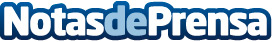 El restaurante Tenderete explica el protocolo para la cena de NavidadYa está aquí la Navidad, acompañada de sus comidas y cenas, tanto de empresa como familiares. En estos encuentros navideños uno se reúne con personas con la que trata únicamente en el ámbito laboral o eventualmente con familiares y amigos, y siempre aflora una duda: cómo sobrellevarlas con el mayor adecuamiento posible. Al hilo de estos eventos, el restaurante Tenderete pone a disposición de todo aquel que quiera sus espacios y las mejores claves para triunfar en una comida o cena de navidadDatos de contacto:Tenderete Madrid913 48 39 82Nota de prensa publicada en: https://www.notasdeprensa.es/el-restaurante-tenderete-explica-el-protocolo Categorias: Gastronomía Sociedad Madrid Entretenimiento Restauración http://www.notasdeprensa.es